Połącz kropki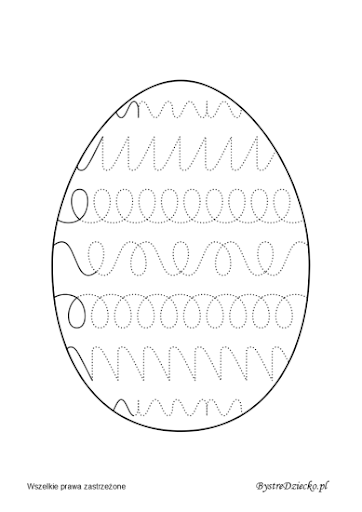 